Автор: Черепахина Мария Ильинична, педагог дополнительного образования Мастер – класс   «Ёлочка из мишуры»В гости к нам пришёл Дед Мороз,Деткам радость и веселье он принёс.Нарядились все вокруг: я и ты, и ты, мой друг.Красавица зеленая тоже нарядилась,В праздничную ёлочку она превратилась.Яркие игрушки, мишура, хлопушки,Красная звезда и бусы в два ряда -Вот какая получилась красота!!!	Приятным новогодним сувениром может стать ёлка из мишуры своими руками. А можно просто сделать такую симпатичную ёлочку и применить её в праздничном декоре квартиры. Подобные ёлочки довольно симпатичные, а изготовить их достаточно просто. Суть в том, что конус из картона или пенопласта оклеивается мишурой по спирали и украшается ёлочными игрушками. И хотя всё это кажется лёгким, на практике могут возникнуть некоторые сложности. С маленькими детьми можно сделать более простую ёлочку на картонном конусе. 	Цель: создание  новогодней поделки из бумаги и елочной мишуры.	Задачи:Знакомить ребенка со свойствами бумаги. Развивать чувство вкуса, аккуратность при выполнении работы.  Способствовать развитию творческого воображения и фантазии. Необходимые материалы: мишура, конус из пенопласта или картона, двусторонний скотч, клеевой термопистолет, ножницы, новогодние игрушки.Ход мастер-класса.Подготовим необходимый материал для творческого процесса.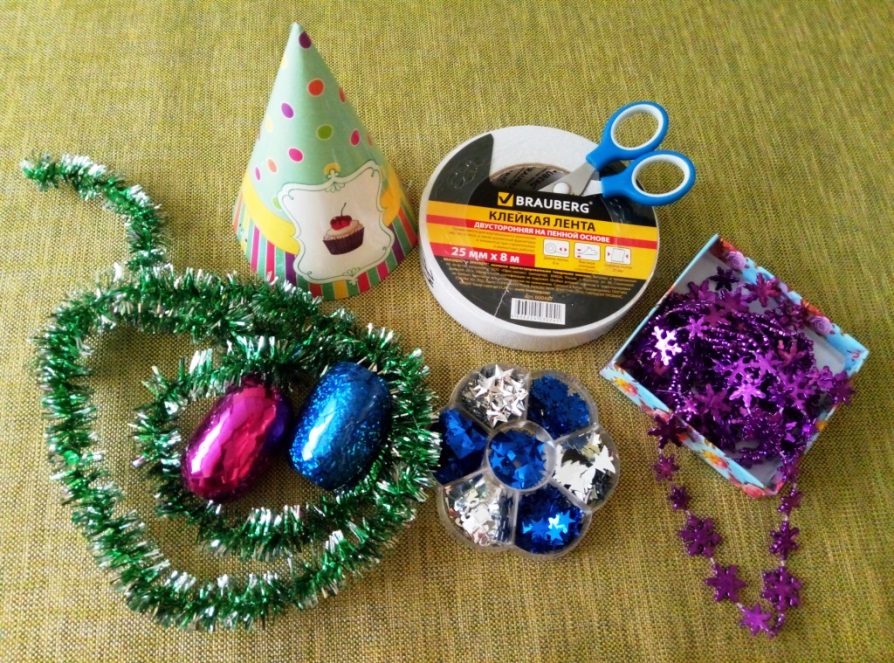 Для работы нам понадобится конус, который делаем из картона или покупаем любой готовый колпак для праздников.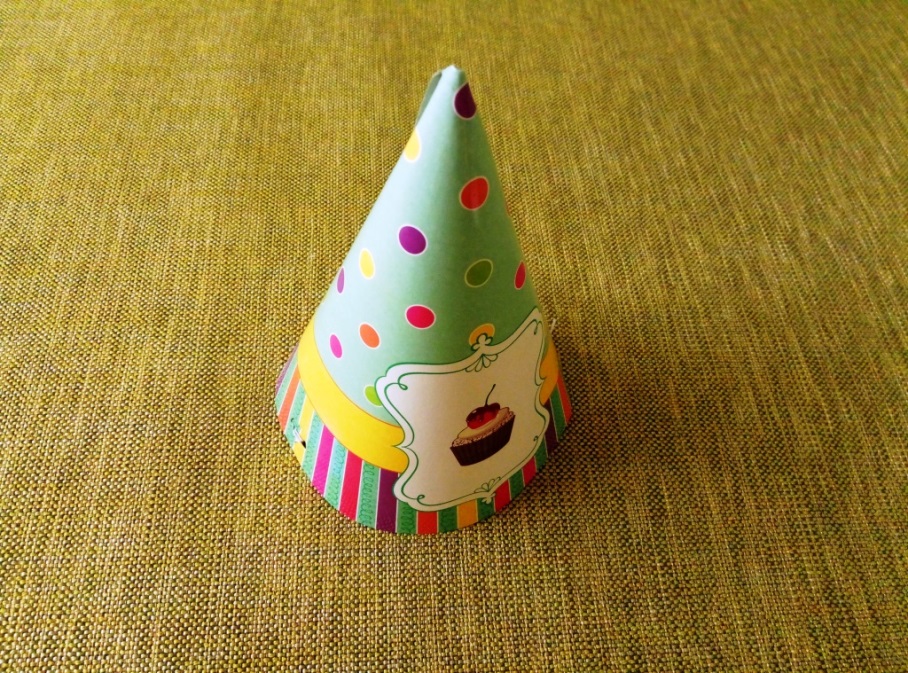 Берём двухсторонний скотч и приклеиваем его по обеим сторонам конуса с низа до макушки.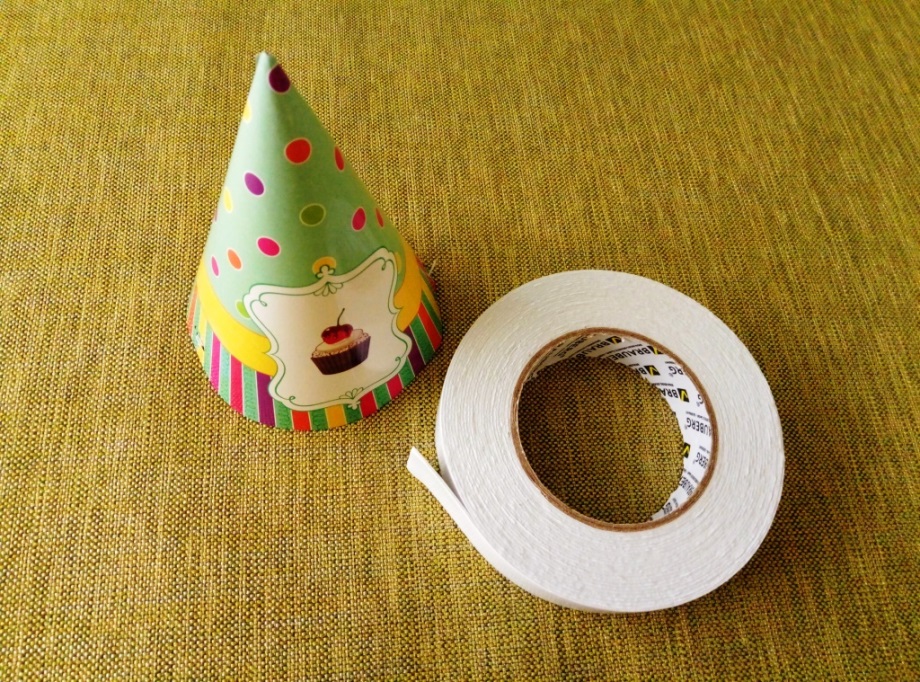 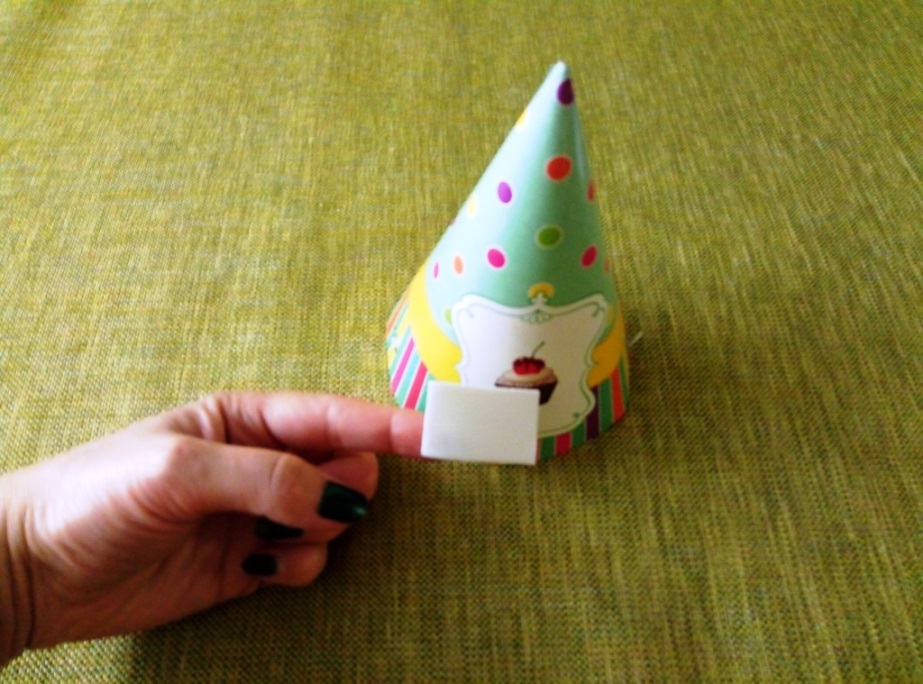 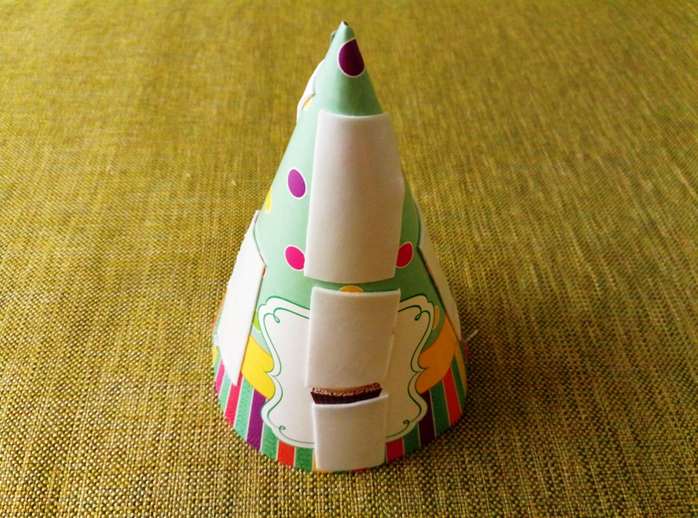 Начинаем обматывать конструкцию мишурой, аккуратно прижимая,  каждый слой друг к другу по кругу. При этом развиваются внимание и зрительная память, происходит тактильное восприятие предмета.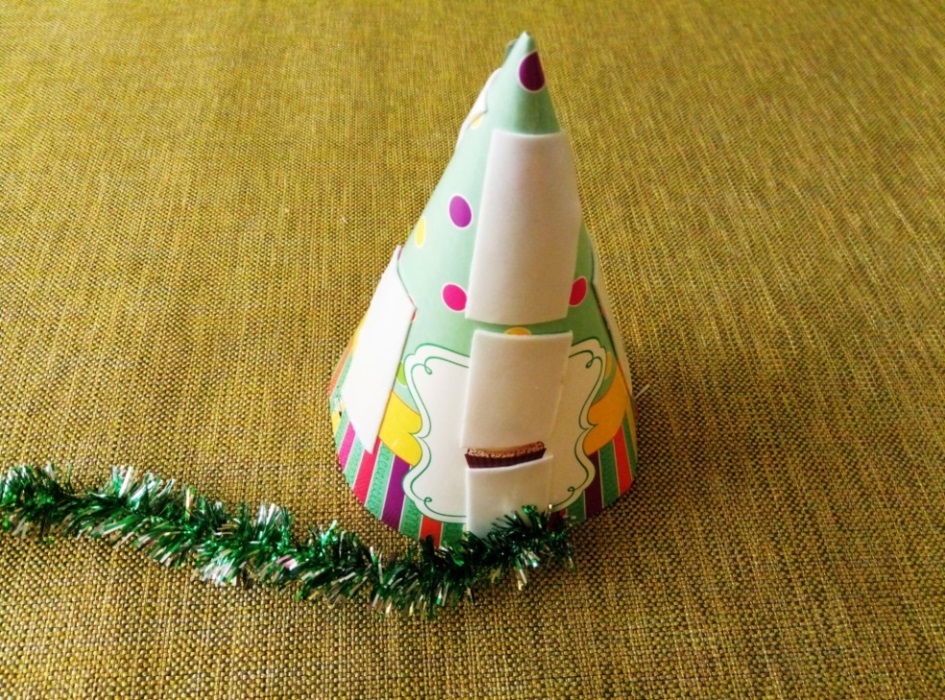 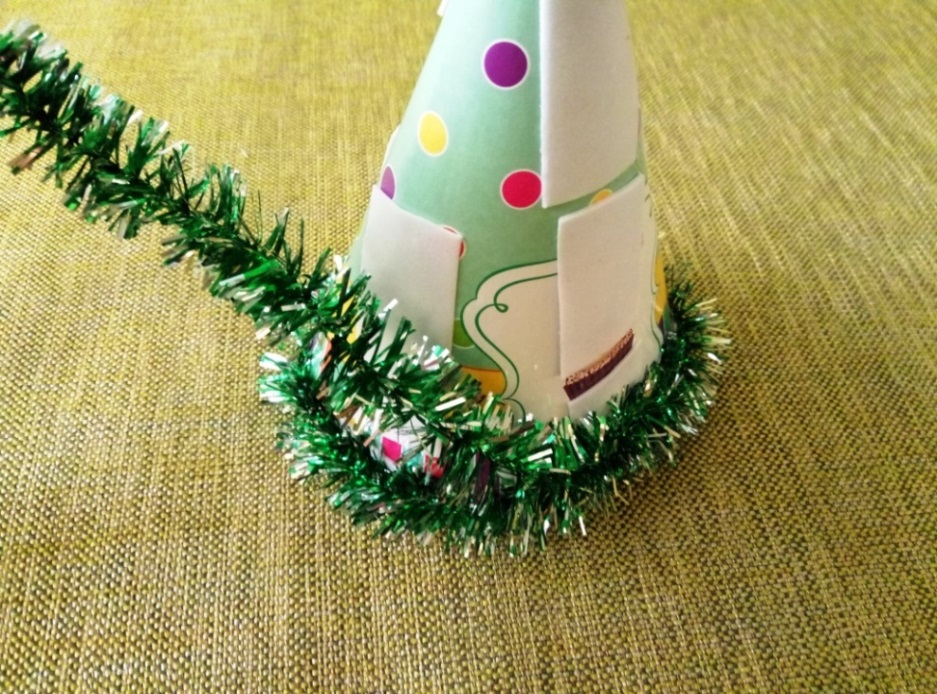 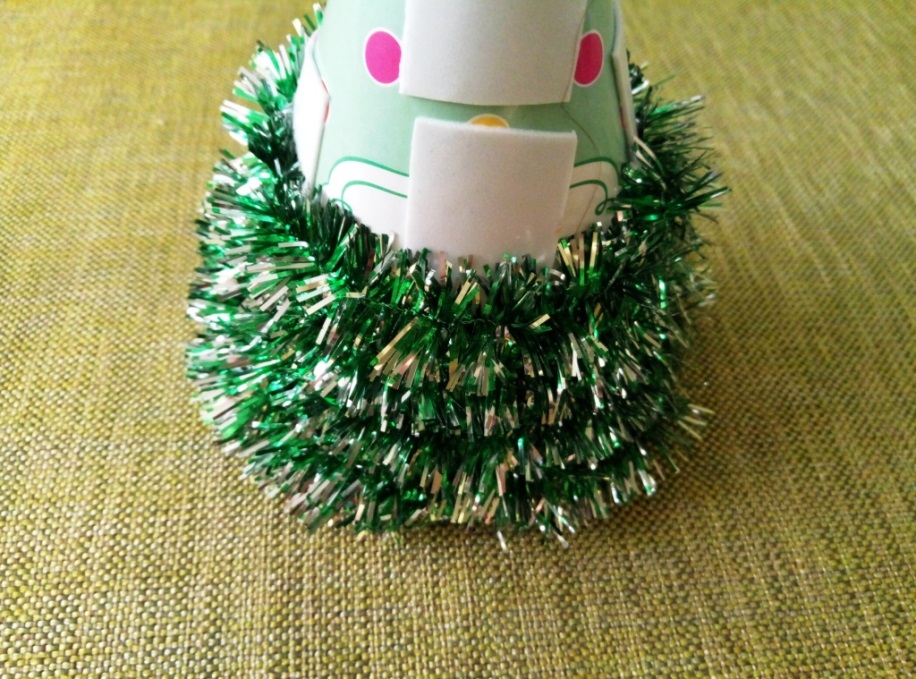 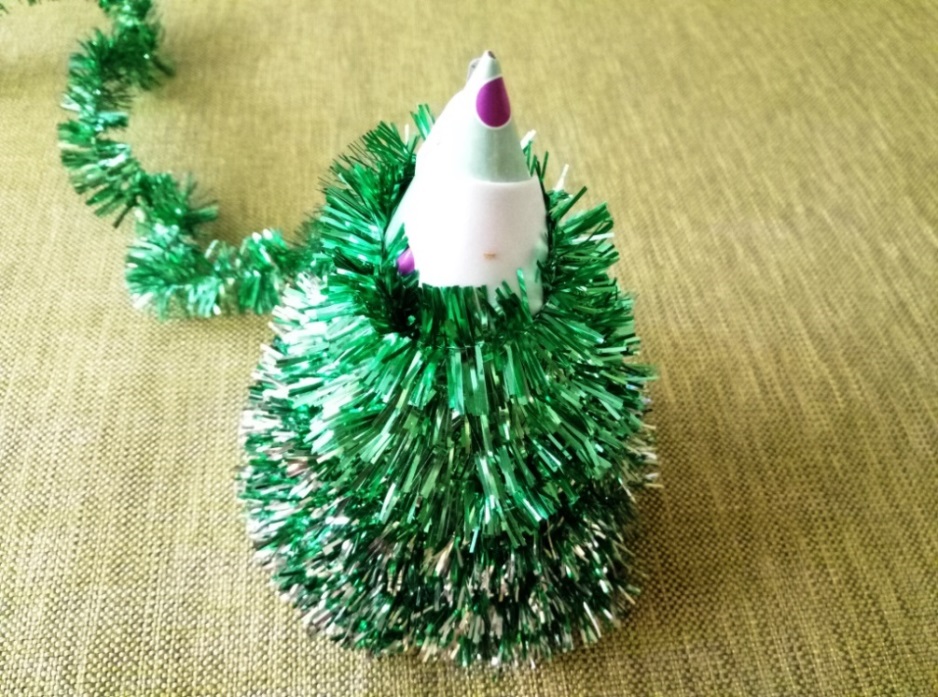 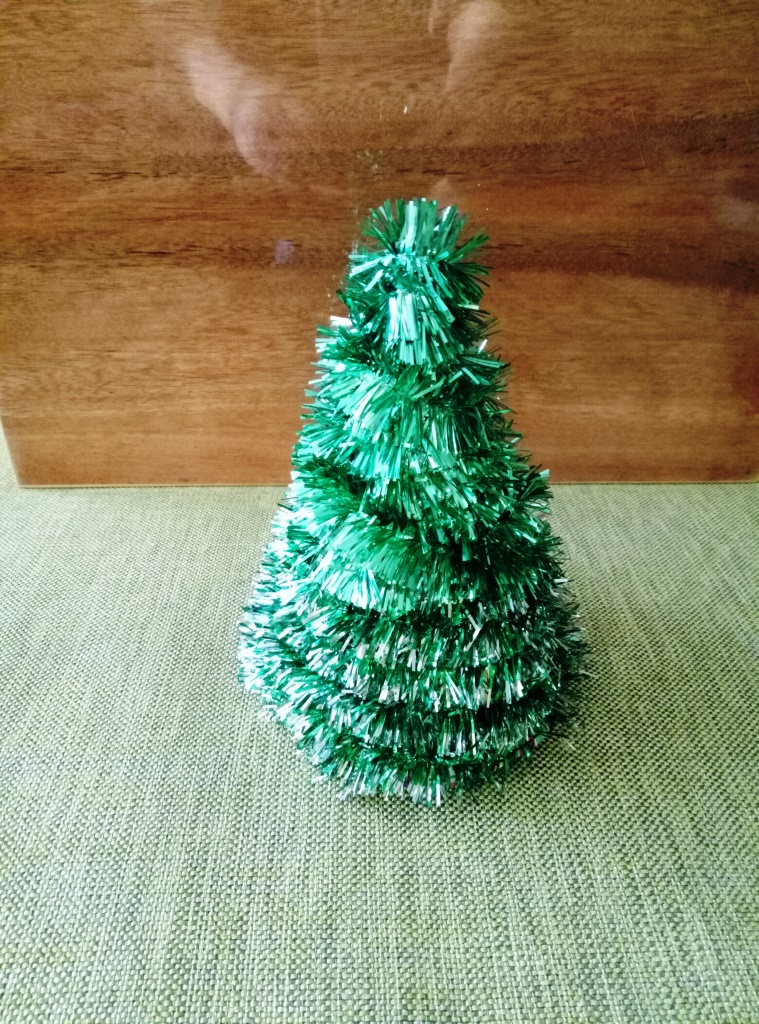 Приступаем к декору нашей ёлочки, с помощью клеевого пистолета приклеиваем бусины, снежинки и т.д.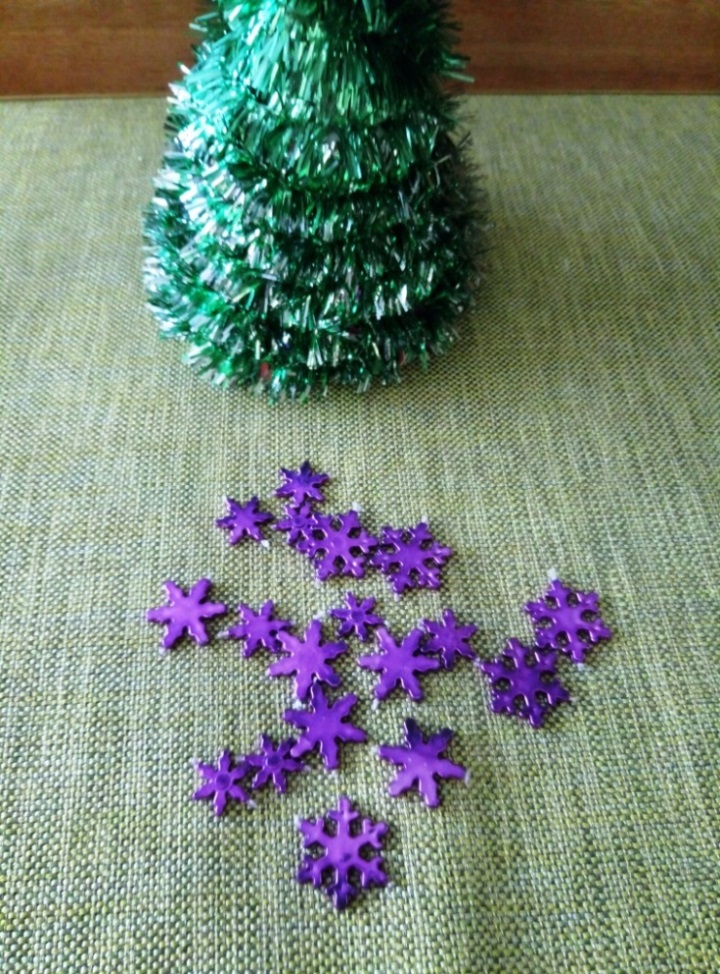 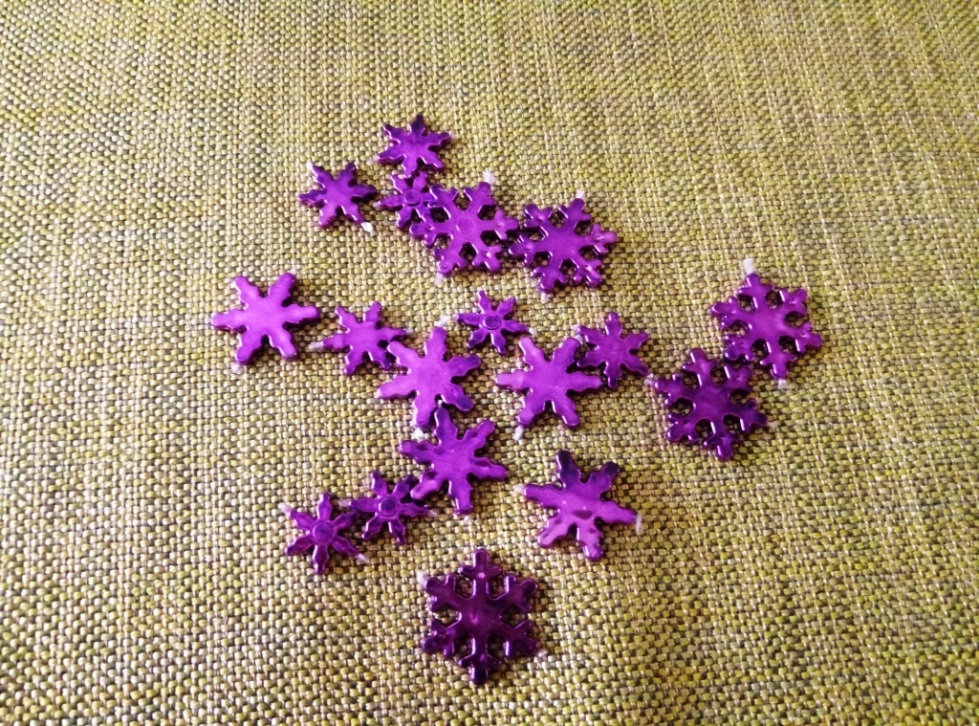 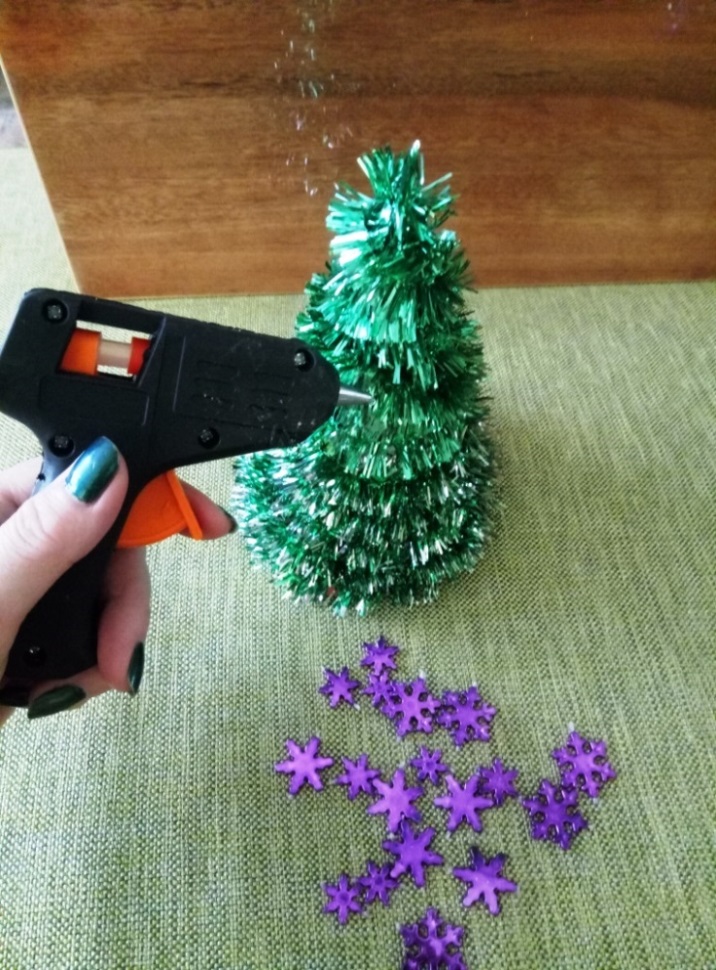 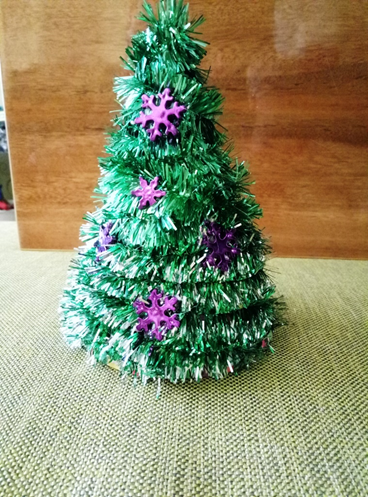 Приклеиваем декоративную ленту.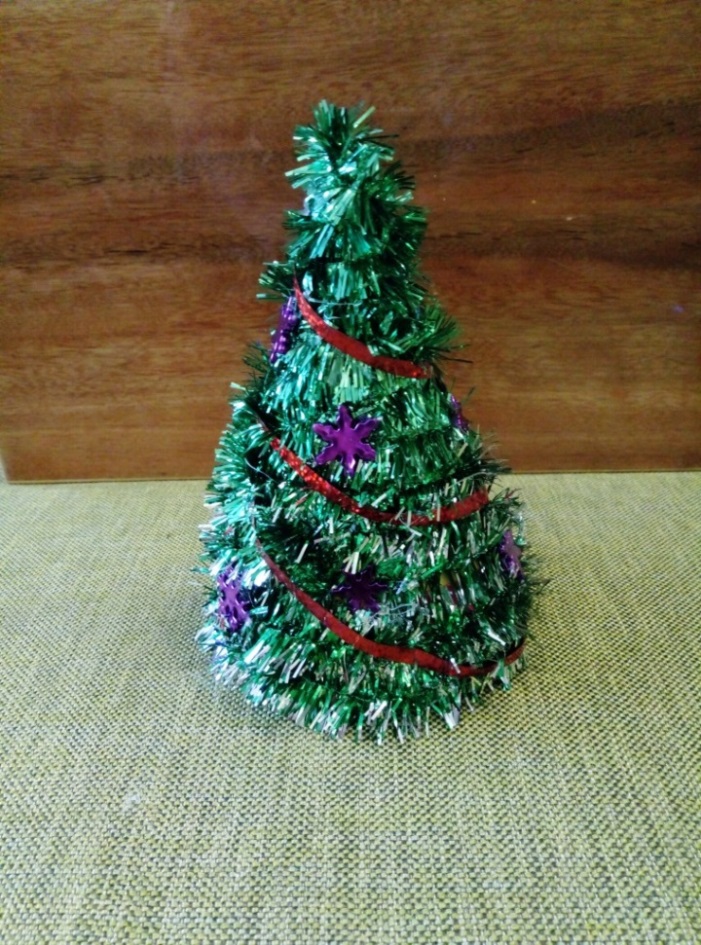 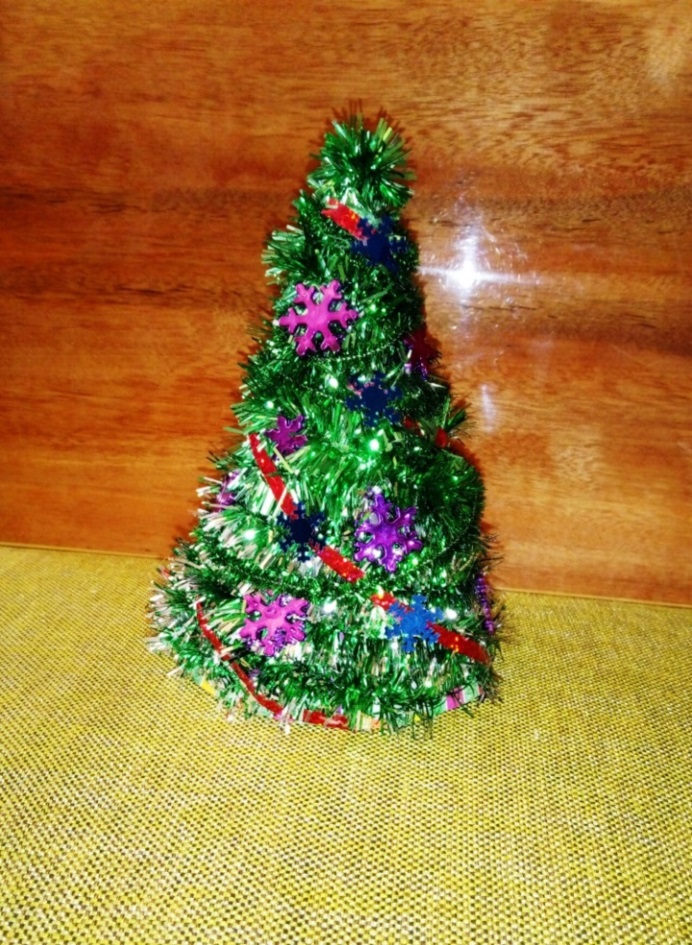 Вот что у нас получилось! Пробуйте и у Вас обязательно всё получится!!!